KLASA: 400-07/24-01/03URBROJ: 2109-16-03-24-1Pleškovec, 27. ožujka 2024.   Na temelju članka 74. Zakona o komunalnom gospodarstvu („Narodne novine“, broj 68/18, 110/18 i 32/20), te članka 28. Statuta Općine Sveti Juraj na Bregu („Službeni glasnik Međimurske županije“, broj 30/23), Općinsko vijeće Općine Sveti Juraj na Bregu na 19. sjednici održanoj 27. ožujka 2024. godine, donijelo jeIZVJEŠĆEo izvršenju Programaodržavanja komunalne infrastruktureu 2023. godini na području Općine Sveti Juraj na BreguČlanak 1.Izvješće se podnosi za sljedeće održavanje komunalne infrastrukture:1. ODRŽAVANJE NERAZVRSTANIH CESTA2. ODRŽAVANJE JAVNIH ZELENIH POVRŠINA 3.  ODRŽAVANJE GROBLJA4. ODRŽAVANJE JAVNE RASVJETE	Članak 2.Sredstva potrebna za ostvarivanje ovog Programa planiraju se iz sljedećih izvora: Članak 3.Za održavanje komunalne infrastrukture u 2023. godini ukupno je utrošeno 810.502,08 EUR.Članak 4.Ovo  Izvješće o izvršenju Programa stupa na snagu osmog dana od dana objave u „Službenom glasniku Međimurske županije“.                                                                                                                 PREDSJEDNIK                                                                                                                 Općinskog vijeća                                                                                                                 Anđelko Kovačić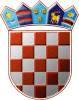 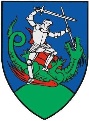 REPUBLIKA HRVATSKAMEĐIMURSKA ŽUPANIJA
OPĆINA SVETI JURAJ NA BREGU
OPĆINSKO VIJEĆEREPUBLIKA HRVATSKAMEĐIMURSKA ŽUPANIJA
OPĆINA SVETI JURAJ NA BREGU
OPĆINSKO VIJEĆER.br.ODRŽAVANJE KOMUNALNE INFRASTRUKTUREI.IZMJENE I DOPUNEIZVRŠENJE01.Održavanje nerazvrstanih cesta100.000,0086.902,3702.Održavanje javnih zelenih površina6.200,006.187,5003.Održavanje groblja10.000,0010.109,0704.Održavanje javne rasvjete27.000,0039.335,81UKUPNO143.200,00142.534,75R.b.KontoODRŽAVANJE NERAZVRSTANIH CESTAI.IZMJENE I DOPUNEIZVRŠENJE01.32347Čišćenje snijega3.000,001.343,7002.32349Održavanje cesta i poljskih putova77.000,0085.558,67UKUPNO100.000,0086.902,37R.b.KontoODRŽAVANJE JAVNIH ZELENIH POVRŠINAI.IZMJENE I DOPUNEIZVRŠENJE01.32348Košnja bankina6.200,006.187,50UKUPNO6.200,006.187,50R.b.KontoODRŽAVANJE GROBLJAI.IZMJENE I DOPUNEIZVRŠENJE01.32329Održavanje groblja i mrtvačnice8.000,008.109,0702.42222Oprema za mrtvačnicu2.000,002.000,0003.323291Rekonstrukcija asfaltiranih pješačkih staza0,000,00UKUPNO10.000,0010.109,07R.b.KontoODRŽAVANJE JAVNE RASVJETEI.IZMJENE I DOPUNEIZVRŠENJE01.322302Električna energija – potrošnja javna rasvjeta21.000,0023.342,7502.32231Električna energija – mrežarina javna rasvjeta0,000,0003.323221Usluge tekućeg i investicijskog održavanja javne rasvjete6.000,0015.993,06UKUPNO27.000,0039.335,81R.b.Izvor prihodaProcjena prihoda u knIzvršenje01.Prihod od komunalne naknade345.000,00342.179,1802.Prihod od grobne naknade195.000,00184.215,8803.Prihod od koncesijske naknade42.500,0042.212,0004.Ostali proračunski prihodi218.500,00241.895,02UKUPNO801.000,00810.502,08